   Asistenţă pentru consolidarea capacităţii instituţionale în domeniul formării   judecătorilor şi procurorilor pentru aplicarea noilor coduri”   “Assistance for strengthening the training capacities for judges and prosecutors in the application of new laws”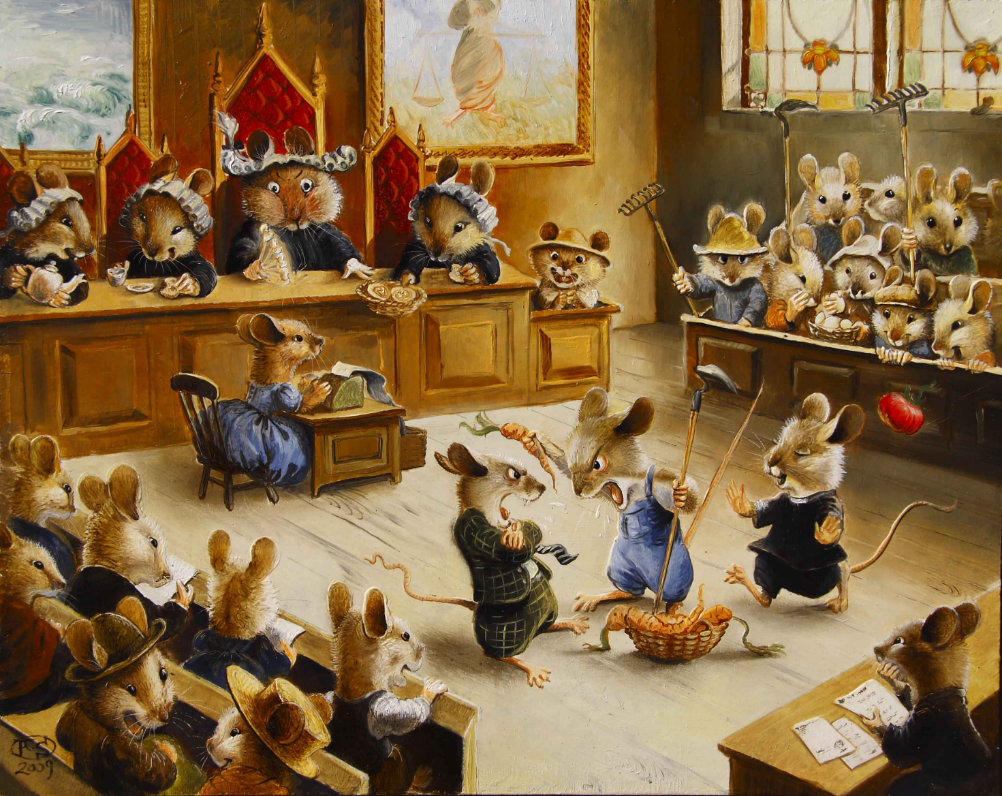 Institutul Național al Magistraturii - Seminar ”Comunicare publică cu justițiabilii și ceilalți participanți la înfăptuirea justiției”7-8 decembrie 2017Hotel Internațional, Sala Orizont - București 